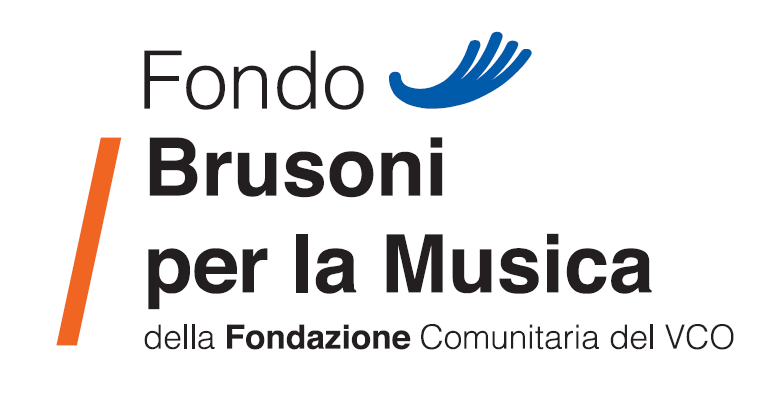 MODULO BANDO FONDO BRUSONI 2023Firma del richiedente________________________________DATI DEL RICHIEDENTECognome ________________________________________ Nome _____________________________________Indirizzo ______________________________________________________________ CAP ___________________ Comune __________________________________________ Provincia _________________________________Tel _____________________________ Mail _________________________________________________________ DATI DEL GENITORE o di chi ne fa le veci Cognome ________________________________________ Nome _____________________________________Indirizzo ______________________________________________________________ CAP ___________________ Comune __________________________________________ Provincia _________________________________Tel _____________________________ Mail _________________________________________________________ PRESENTAZIONE DEL PROGETTO FORMATIVO MUSICALEa- Obiettivi del progetto (max 10 righe): 
______________________________________________________________________________________________________________________________________________________________________________________________________________________________________________________________________________________________________________________________________________________________________________________________________________________________________________________________________________________
b- Descrizione delle attività proposte nel progetto (max 10 righe):______________________________________________________________________________________________________________________________________________________________________________________________________________________________________________________________________________________________________________________________________________________________________________________________________________________________________________________________________________________c- Elenco e riferimenti degli enti formativi coinvolti (max 10 righe): ______________________________________________________________________________________________________________________________________________________________________________________________________________________________________________________________________________________________________________________________________________________________________________________________________________________________________________________________________________________d- Arco temporale di svolgimento (indicare data di avvio e di conclusione del progetto):  ____________________________________________________________________________________________________________________________________________________________________________________________e- Località coinvolta/e: (max 5 righe):____________________________________________________________________________________________________________________________________________________________________________________________PROPOSTA DI INIZIATIVA MUSICALE (facoltativo)Descrivere i propri legami ed eventuali condivisioni con la storia e la tradizione delle Quarne. 
Se lo si desidera è possibile anche proporre un’iniziativa musicale che si vorrebbe realizzare con la collaborazione del Museo di Storia Quarnese (max 10 righe): ______________________________________________________________________________________________________________________________________________________________________________________________________________________________________________________________________________________________________________________________________________________________________________________________________________________________________________________________________________________Firma del richiedente________________________________ALLEGATI Curriculum Vitae relativo al percorso musicale del candidato (liceo musicale, conservatorio, corsi, master, ecc… anche realizzati all’estero);Budget economico del PROGETTO FORMATIVO MUSICALE, oggetto della presente richiesta di contributo, con descrizione esaustiva delle spese da sostenere (quote di iscrizione, testi, strumenti, ecc.), e allegati eventualmente comprovanti la pertinenza e la qualità di quanto esposto nella richiesta;Lettera di candidatura autografa (anche se il candidato è minorenne), con le motivazioni della richiesta, del percorso formativo in atto e le aspirazioni nel settore musicale;Lettere di referenze di insegnanti di musica del candidato (o musicisti);Curriculum vitae di ciascun insegnante/musicista, firmatari delle lettere di referenze;Autocertificazione di residenza (sottoscritta da un genitore, o di chi ne fa le veci, se il candidato è minorenne);Copia di un documento di identità del candidato.Allegare inoltre, solo nel caso di candidato minorenne, anche i seguenti documenti:Copia di un documento di identità del genitore o di chi ne fa le veci;Autocertificazione di stato di famiglia (sottoscritta da un genitore o di chi ne fa le veci).DICHIARAZIONEIl richiedente ________________________________ (cognome) ____________________________(nome)oppure: genitore (o chi ne fa le veci) di ___________________ (cognome) ____________________(nome)CHIEDE al Fondo Brusoni costituito presso Fondazione Comunitaria del VCO Ente Filantropico un contributo finanziario a sostegno del progetto descritto nel presente modulo e relativa documentazione.Firma* _________________________________DICHIARA di aver letto il REGOLAMENTO BANDO FONDO BRUSONI 2023 e di accettarne integralmente il contenuto.Firma* _________________________________ACCETTA che l'assegnazione o meno dei contributi avverrà ad insindacabile giudizio della commissione di valutazione istituita, nei modi stabiliti nel Bando e che il materiale fornito a corredo della presente richiesta non sarà restituito al richiedente.Firma* _________________________________SI IMPEGNA fin da ora, in caso di concessione del contributo, ad autorizzare l'effettuazione di controlli, da parte della Fondazione, volti a garantire la regolare attuazione delle iniziative sovvenzionate ed il corretto impiego dei contributi concessi. Si impegna inoltre a fornire al Museo di Storia Quarnese tutte le informazioni necessarie per l’erogazione dei contributi a copertura parziale o totale dei costi del progetto.Firma* _________________________________ASSUME LA RESPONSABILITÀ’ di rendere disponibili immagini fotografiche o videoregistrate connesse alle attività finanziate che possano essere utilizzate e pubblicate.Firma* _________________________________DICHIARA sotto la propria responsabilità che quanto affermato nella documentazione fornita corrisponde al vero.Firma* _________________________________RICHIEDENTE(cognome, nome)TITOLO DEL PROGETTO
DI FORMAZIONE MUSICALECOSTO COMPLESSIVO PROGETTO(iva e tasse di legge incluse)IMPORTO CONTRIBUTO RICHIESTO(non superiore a Euro 500, iva inclusa)